Motion ställd till landstingsfullmäktige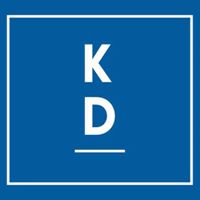 Fokus på digitalisering och prioriteringVi befinner oss mitt i utvecklingen från industrisamhälle till ett digitalt samhälle. Digitaliseringen innebär att de saker som vi redan gör kan göras på helt annat sätt och framförallt att helt nya saker är möjliga att göra. I tider av genomgripande förändringar är det särskilt angeläget att bygga upp bred kunskap om utvecklingen genom att lyfta fram och beskriva perspektiv och aspekter på olika områden. Digitaliseringen är en av faktorerna som påverkar utvecklingen mest. Därför behöver vi bredda kompetensen genom olika möten och diskussioner både på ledande nivå och i verksamheterna för att kunna möta framtida utmaningar. Det digitala öppnar för möjligheter för bättre effektivitet och högre kvalitet i verksamheten. Tänk bara på hur mycket tidsbesparing det skulle bli om man nyttjande digitaliseringen för att diagnosticera och behandla patienter - detta kan vara ett svar på den nya utvecklingen som går oss tillmötes och som kan underlätta tillvaron. Därför är det viktigt att Landstinget Dalarna gör en kartläggning på hur man kan börja arbeta mer målinriktad och med strategier där digitalisering kan vara en del av lösningen när det gäller den framtida utvecklingen. Därför föreslår jag att landstingsfullmäktige ge landstingsstyrelsen i uppdrag att identifiera utvecklingsområden lämpliga för digitalisering i hälso- och sjukvårdens verksamhet och upprätta en handlingsplan med en prioriteringsordning.  Katarina Gustavsson (KD)2017-05-18